Reflexionsbogen für Lehr- und pädagogische Fachkräfte Entwicklungsfeld: LernzeitenFolgende Quellen lieferten Anregungen zur Zusammenstellung und Formulierung der Items:Börner, Nicole et al. (2014): Bildungsbericht Ganztagsschule NRW 2014. Dortmund. http://www.forschungsverbund.tu-dortmund.de/fileadmin/Files/Jugendhilfe_und_Schule/BiGa_NRW_2014.pdf (13.05.2015)Börner, Nicole/Steinhauer, Ramona/Stötzel, Janina/Tabel, Agathe (2012): Bildungsbericht Ganztagsschule NRW 2012. Dortmund. http://www.forschungsverbund.tu-dortmund.de/fileadmin/Files/Jugendhilfe_und_Schule/BiGa_NRW_2012_1_.pdf (13.05.2015)Quellenberg, Holger (2009): Studie zur Entwicklung von Ganztagsschulen (StEG). Ausgewählte Hintergrundvariablen, Skalen und Indices der ersten Erhebungswelle. Frankfurt, Main. http://www.pedocs.de/volltexte/2010/3128/pdf/MatBild_Bd24_D_A.pdf (13.05.2015)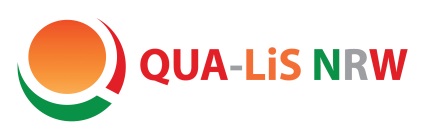 Orientierungshilfe G 8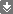 In den Lernzeiten…Stimmt ganz  genauStimmt eherStimmt eher nichtStimmt gar nichtOrganisation / Gestaltungsmerkmale… arbeiten die Schülerinnen und Schüler selbstständig.□□□□Organisation / Gestaltungsmerkmale… arbeiten die Schülerinnen und Schüler mit Wochenplänen o. Ä..□□□□Organisation / Gestaltungsmerkmale… arbeiten die Schülerinnen und Schüler mit Lernplanern o. Ä., in denen sie ihren Lern- und Arbeitsstand dokumentieren und reflektieren.□□□□Organisation / Gestaltungsmerkmale… können sich die Schülerinnen und Schüler gegenseitig helfen.□□□□Organisation / Gestaltungsmerkmale… haben die Schülerinnen und Schüler die Möglichkeit, ihre Aufgaben selbst zu kontrollieren oder überprüfen zu lassen.□□□□Organisation / Gestaltungsmerkmale… haben die Schülerinnen und Schüler genug Zeit, um ihre Aufgaben vollständig zu erledigen.□□□□Individualisiertes Lernen… bearbeiten die Schülerinnen und Schüler unterschiedliche, ihrem Lernstand bzw. ihrem Arbeitstempo entsprechende Aufgaben.□□□□Individualisiertes Lernen… können die Schülerinnen und Schüler unterschiedliche, ihren Neigungen und Interessen entsprechende Aufgaben bearbeiten.□□□□Individualisiertes Lernen… fördere ich einzelne Schülerinnen und Schüler entsprechend ihrer individuellen Bedarfe. □□□□Individualisiertes Lernen… kann ich den Arbeitsprozess der Schülerinnen und Schüler beobachten und sie bei Bedarf unterstützen.□□□□Individualisiertes Lernen… gebe ich den Schülerinnen und Schülern ein Feedback zu ihrem Arbeitsergebnis bzw. zu ihrem Lernfortschritt.□□□□Individualisiertes Lernen... gebe ich den Schülerinnen und Schülern ein Feedback zu ihrem Lern- und Arbeitsverhalten.□□□□Individualisiertes Lernen… habe ich die Möglichkeit, die Schülerinnen und Schüler hinsichtlich ihrer Lernentwicklung zu beraten.□□□□Inwieweit stimmen Sie den folgenden Aussagen zu?Stimmt ganz  genauStimmt eherStimmt eher nichtStimmt gar nichtKommunikation / MitwirkungDas Lernzeitenkonzept unserer Schule ist mir bekannt.□□□□Kommunikation / MitwirkungIch stimme mich mit Kolleginnen und Kollegen bzgl. der Gestaltung der Lernzeiten ab.□□□□Kommunikation / MitwirkungIch erhalte bzw. gebe gezielte Hinweise, worauf bei einzelnen Schülerinnen und Schülern zu achten ist.□□□□Kommunikation / MitwirkungEs gibt in den Lernzeiten gemeinsame Regeln, die zusammen mit den Schülerinnen und Schülern entwickelt wurden.□□□□Kommunikation / MitwirkungDie Schülerinnen und Schüler können sich ihre Zeit für die Aufgabenerledigung selbst einteilen.□□□□Kommunikation / MitwirkungEs gibt einen (schriftlichen) Austausch mit den Eltern über die Aufgaben(-erledigung) ihrer Kinder.□□□□Kommunikation / MitwirkungEs gibt einen (schriftlichen) Austausch mit den Kolleginnen und Kollegen über Stärken und Schwierigkeiten einzelner Schülerinnen und Schüler.□□□□Verknüpfung mit dem UnterrichtUnterricht und Lernzeiten sind aufeinander abgestimmt.□□□□Verknüpfung mit dem UnterrichtIn den Lernzeiten können grundlegende Lern- und Arbeitstechniken aus dem Unterricht angewandt und eingeübt werden. □□□□Verknüpfung mit dem UnterrichtAls Lehrkraft bespreche ich die in den Lernzeiten bearbeiteten Aufgaben im Unterricht. □□□□Verknüpfung mit dem UnterrichtMit den in den Lernzeiten bearbeiteten Aufgaben wird im Unterricht weitergearbeitet.□□□□